Cudzoziemcy przyjeżdżają do Polski po mieszkanieNieruchomość w Polsce to coraz bardziej atrakcyjna inwestycja dla Niemców, Brytyjczyków, Białorusinów, Francuzów czy Włochów. Od 2016 roku dominującymi wśród obcokrajowców nabywcami mieszkań pozostają jednak Ukraińcy, którzy osiedlają się w naszym kraju na stałe.Atrakcyjna PolskaJak podaje Home Broker, na przestrzeni ostatnich pięciu lat liczba mieszkań kupowanych w Polsce przez cudzoziemców zwiększyła się o ponad 56 proc. Najbardziej dynamiczny wzrost obserwowano w latach 2015 oraz 2016, gdy liczba nabywanych przez obcokrajowców lokali rosła o około 20 proc. rocznie.Z ostatniego raportu opublikowanego przez MSWiA wynika, że cudzoziemcy kupili w Polsce w 2017 roku 4822 mieszkania o łącznej powierzchni 304,6 tys. mkw. To o 174 lokale więcej niż w roku 2016, gdy nabyli ich 4648 o całkowitej powierzchni około 294 tys. mkw. - W ciągu ostatnich lat nasz kraj stał się atrakcyjnym miejscem do inwestowania kapitału przez obcokrajowców. Najczęściej są oni zainteresowani mieszkaniami o podwyższonym standardzie w ciekawej lokalizacji - oczywiście mowa tu o dużych miastach jak Kraków, Warszawa czy okolice nadmorskie - mówi Grzegorz Woźniak ze spółki Quelle Locum, realizującej inwestycję Park Leśny Bronowice.Ukraińcy kupują co 4 mieszkanieW 2017 roku najwięcej transakcji zrealizowali obywatele Ukrainy, kupując na terenie Polski 26,7 proc. lokali, co oznacza, że co 4 mieszkanie kupione przez obcokrajowców znalazło się w rękach Ukraińców. Na drugim miejscu są Niemcy, którzy dokonali 14,2 proc. transakcji. Na uwagę zasługuje również znaczny odsetek lokali nabytych przez Brytyjczyków (5,2 proc.), Białorusinów (5,1 proc.), Francuzów (4,5 proc.) oraz Włochów (3,9 proc). Wśród nabywców znaleźli się również obywatele m.in. Rosji, Szwecji, Chin i Holandii.Jak wskazuje Jarosław Jędrzyński, ekspert portalu RynekPierwotny.pl, na uwagę zasługuje rosnąca liczba mieszkań kupowanych przez Ukraińców. W 2013 roku nabyli oni w Polsce zaledwie 11,4 proc. wszystkich mieszkań, które przeszły w ręce obcokrajowców. W 2014 było to 14,1 proc, w 2015 - 17,7 proc., w 2016 wyprzedzili Niemców, kupując już 24,3 proc. lokali. Podobnie było w 2017, gdy zrealizowali 26,7 proc. wszystkich transakcji.- Wielu obywateli Ukrainy coraz chętniej osiedla się w Polsce na stałe, stąd wzrost ich udziału w nabywanych nieruchomościach. Nasz kraj to dla nich przyszłościowa alternatywa; tutaj mogą pracować, kształcić się, a także inwestować. Na uwagę zasługuje fakt, że Ukraińcy większość mieszkań kupują za gotówkę, a wśród nich znajdują się zarówno lokale z segmentu popularnego, jak i premium - komentuje Grzegorz Woźniak. - Z pewnością w najbliższych latach liczba obywateli Ukrainy przebywających w Polsce wzrośnie, co tym samym unaoczni się w większym popycie na lokale mieszkalne - dodaje.Celem jest stolicaW ubiegłym roku cudzoziemcy najchętniej kupowali mieszkania w województwie mazowieckim (370,3 tys. mkw.), w województwie wielkopolskim (112,2 tys. mkw.), w małopolskim (59,9 tys. mkw.) i dolnośląskim (41,8 tys. mkw.). Wśród miast zdecydowanie przodowała Warszawa. Na drugim miejscu znalazł się Kraków. Jak podaje Home Broker, w 2017 roku cudzoziemcy zakupili w stolicy 1213 lokali mieszkalnych o łącznej powierzchni 89,2 tys. mkw. W Krakowie obcokrajowcy stali się właścicielami 42,9 tys. mkw. Chętnie kupowano też mieszkania we Wrocławiu - 29,3 tys. mkw. Najmniej zagranicznych transakcji zrealizowano w województwie podkarpackim, podlaskim i świętokrzyskim.- Duże miasta dają większe możliwości. Łatwiej jest tu znaleźć pracę czy rozpocząć biznes. Dla studentów z kolei to wachlarz możliwości różnorodnego kształcenia. Nie dziwi zatem, że Warszawa, a po niej Kraków to ulubione miasta obcokrajowców - podsumowuje Grzegorz Woźniak ze spółki Quelle Locum.Więcej informacji: Aleksandra Maśnicae-mail: aleksandra.masnica@primetimepr.pltel. 12 313 00 87Artykuł ekspercki:Cudzoziemcy przyjeżdżają do Polski po mieszkanieData:10.12.2018Quelle Locum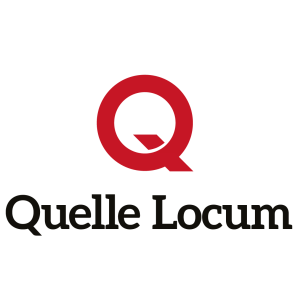 